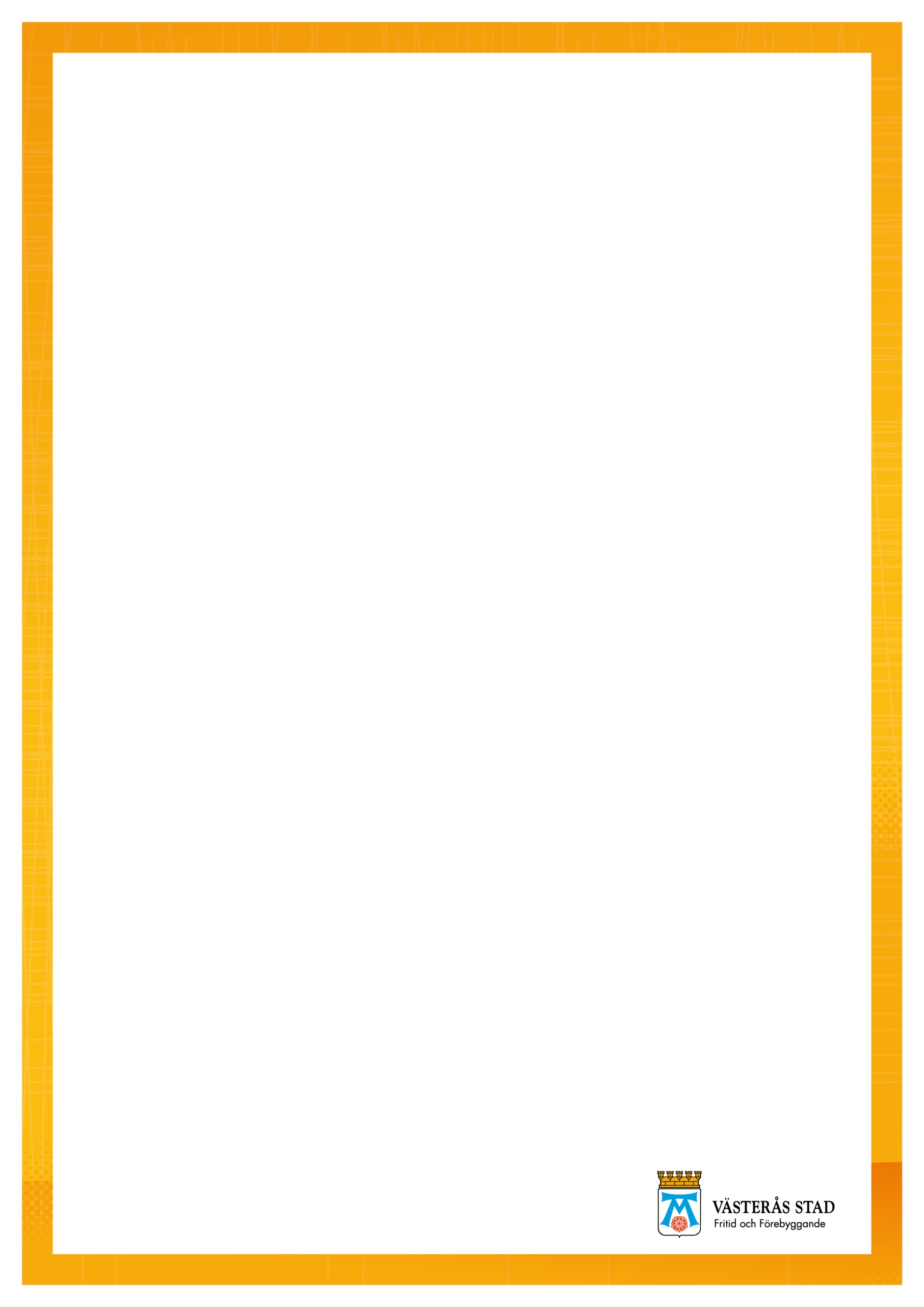 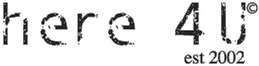 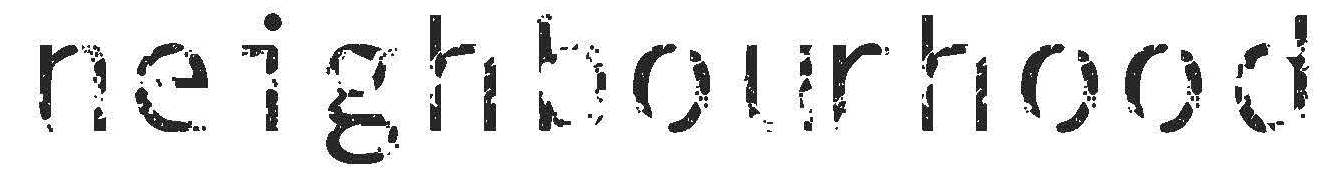 Delrapport Juni -16Emmy Rastin och Jani Salonen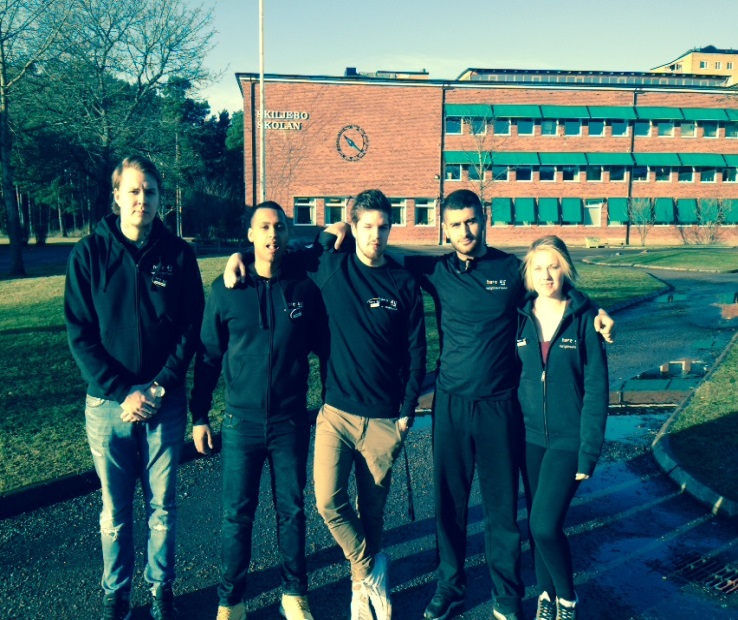 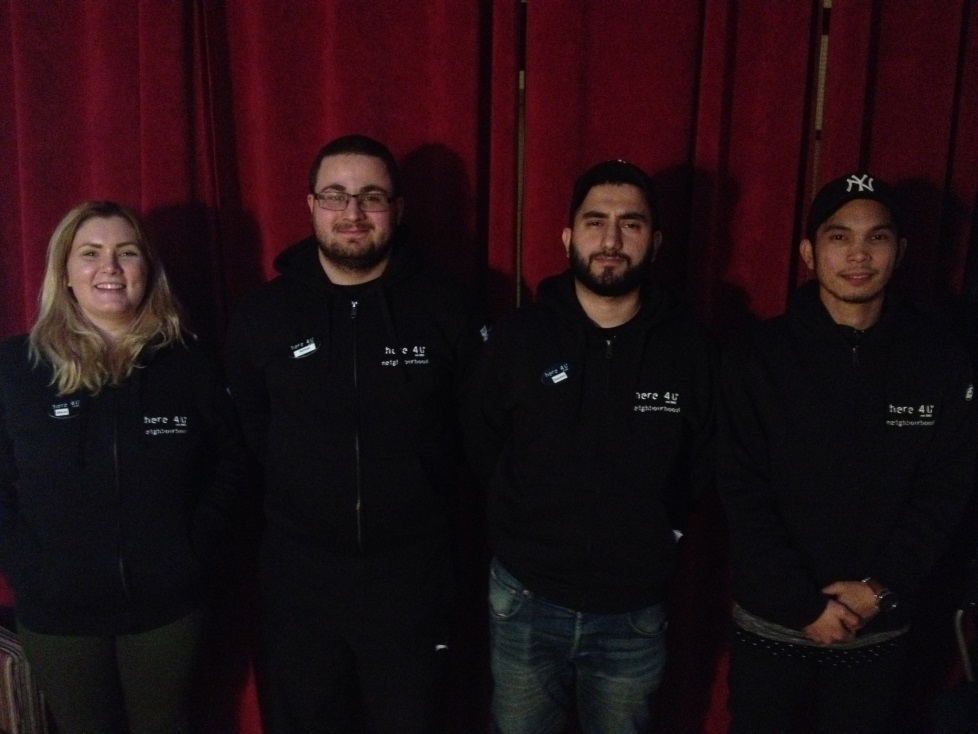 Sammanfattning:	Modell/hållbarhet över tidSedan starten på here 4 U neighbourhood 2.0, under september 2014, har vi sett ett par viktiga framgångsfaktorer i modellbygget där unga vuxna leder unga. Samarbete inför rekrytering av deltagare till projektet.Vi ser att ju mer vi samarbetar, AMA arbetsmarknad och here 4 U, desto tydligare blir det för deltagarna/neighbourhoodarna att lyckas i sitt val av framtida arbete. Vi blir bättre på att presentera projektet och gör det då möjligt för deltagarna att välja rätt, vad de vill prova på och lära sig mer om. Deltagarna beskriver att kombinationen av arbete och studier klart ökar deras motivation till att få slutbetyg. Redan nu kan vi vara stolta med att samtliga deltagare har, efter avslutad anställning i projektet, fortsatt med studier och/eller i annat arbete i kommunen eller i företag. Majoriteten har fått jobb pga. meriten inom here 4 U neighbourhood.Utbildningsblocket, Teambuilding och att arbetet sker i grupp.Genom att förbereda och utbilda deltagarna tillsammans i socialt arbete skapas en ”vi” känsla, men också en gemensam verktygslåda för det uppsökande arbetet.  Innehållet i utbildningsblocket är bärande och all kunskap är värdefull inför det kommande arbetet på fältet. Samtliga samarbetspartners, men även deltagarna själva, är enigt överens om att utbildningen och arbetet i grupp är av stor betydelse. Det är projektledarens uppgift att se till att deltagarna förstår värdet av att ju mer homogen gruppen är, desto bättre. Barn behöver olika personligheter som förebilder.Lösningsfokus som metod/förhållningssättAtt förstärka det som fungerar med nyfikenhet, bekräfta svårigheter, ignorera det som inte fungerar och sammanfatta framgångar är några av de samtalsverktyg som deltagarna använder i mötet med ungdomar. Lösningsfokus som metod underlättar inte bara allians-/relationsbygget till ungdomarna 12-17 år, utan ger även ett konkret förhållningssätt, dels i alla individuella möten, men också till gruppsamanhang i neighbourhoodarnas arbetsvardag.Kontinuerlig handledning av deltagarnaGenom lösningsfokuserad handledning ges deltagarna möjlighet till kompetensutveckling, prata dilemman och stärka varandra i gruppens framgångar. Kontinuiteten är avgörande, att det ges tillräcklig tid till reflektion och att det är återkommande varje vecka. Även val av metod har betydelse, att deltagarna utbildas i lösningsfokus och även handleds med samma metod.Handledare i respektive verksamhet i stadsdelenVikten av mentorer/handledare i stadsdelen som brinner för socialt arbete och är villiga att inkludera unga vuxna är avgörande för att projektet ska nå fram till ungdomarna. Tilliten till neighbourhoodarnas förmåga att vägleda de unga är mycket betydande. Projektledaren behöver ha tät kontakt för diskussioner gällande ansvarsfördelning, mandat, utvärdering och framtidstankar.Implementering i de olika verksamheterna i stadsdelen/ roll beskrivningFör att modellen ska kunna spridas i fler stadsdelar, kunna bredda sitt samarbete med nya verksamheter mm, är det viktigt att vara tydlig med rollbeskrivningen av en neighbourhoodare till redan befintliga ungdomsverksamheter i stadsdelen.  Att enhetschefer, handledarna, alla medarbetare till handledarna, näringsidkare, föreningsliv m.fl. ges möjlighet till förklaring och diskussion om innehållet i rollen. Det är en utmaning i att vara just ung vuxen, att inte ansvara -utan medverka och leda, att fylla en ”ny” funktion -inte vara fritidsledare eller pedagog på skolan, utan en förebild som rör sig mellan verksamheterna.Bakgrund:För mer information om bakgrunden till starten av projektet here 4 U neighbourhood 2.0    se www.here4u.se ” here 4 U neighbourhood, Delrapport Maj -15” alternativt Diarienummer: 2013/195-PS- 048, ”here 4 U neighbourhood Delrapport December -15” alternativt Diarienummer: 2016/47 TPS-048.Inför årets rekrytering av unga vuxna till projektet ändrades förutsättningarna. Det som tidigare var Ung Resurs, där det fanns två spår, ersattes av en ny arbetsmarknadsåtgärd; Utbildningskontraktet. En effekt av det är att arbetsförmedlingen är ny part och att det endast är möjligt för dem som har gymnasiet att läsa in att söka till projektet. Det i sin tur leder till att det är fler unga vuxna som kommer till here 4 U neighbourhood med längre utanförskap och betydligt mer att läsa in på gymnasiet. Ytterligare en effekt är att det i dagsläget är fyra intagningar per år, tidigare var det två. Även introduktionen ser helt annorlunda ut. Deltagarna inleder Utbildningskontraktet med en 10 veckors introduktion, på AMA och på arbetsplatsen, för att sedan anställas på halvtid inom here 4 U och inleda sina studier på halvtid.I samarbete med arbetsförmedlingen och AMA arbetsmarknad anställdes fyra deltagare den 11 januari och fem anställdes den 21 mars. Av olika anledningar har tre anställningar avslutats och i skrivandets stund är det sex stycken neighbourhoodare i tjänst. Nya direktiv finns om hur ingångarna ser ut för 2015/2016 www.ama.vasteras.seI samband med att förra gruppen neighbourhoodares avtal gick ut i november -15 avslutades projektet i stadsdelen Bäckby. Under december -15 inleddes ett implementeringsarbete i en ny stadsdel; Önsta-Gryta. Det var en utmaning och samtidigt ett konkret prov på om projektidén bar, att ge en ny stadsdel förutsättningar att ta del av projektet. Nytt för denna termin är också att Bjurhovda fritidsgård avböjt samarbete med here 4 U neighbourhood. Syfte:Neighbourhood 2.0 ska ge unga vuxna möjlighet att prova på socialt arbete för att bidra till ökad trygghet i stadsdelen och medverka till ungas positiva uppväxtvillkor med hjälp av unga vuxna förebilder.Mål:Att ge 36 unga vuxna, mellan 19-25 år, en möjlighet att få erfarenhet och ökad kunskap inom socialt arbete. I samarbete med AMA Arbetsmarknad och Arbetsförmedlingen erbjuda halvtidsjobb till 4-8 personer per antagningstillfälle. Att skapa en modell för preventivt uppsökande arbete, där unga vuxna leder unga som förebilder, med ett lösningsfokuserat förhållningssätt som grund.Att öka den uppleva tryggheten i stadsdelen.Att stärka skyddsfaktorer runt målgruppen 12-17 år.Tillvägagångssätt, insamling av data: Behovsinventering i stadsdelarna.Kontinuerlig handledning med deltagarna, en gång i veckan.AktivitetsplanerIndividuella samtal med neighbourhoodarna vid start, mitten och i slutet av projekttiden.Facebook, en sluten arbetsgrupp har använts som kommunikationsplattform. Halvdag med samtliga samarbetspartners, inspiration och erfarenhetsutbyte.Kontinuerlig dialog med samarbetspartners i stadsdelarna under projektets gång.Uppföljningsmöten och avstämningar med handledare på respektive områden har skett kontinuerligt under halvåret.Erfarenhetsutbyte, halvdag med styrgruppen och alla samarbetspartners i stadsdelarna.Styrgruppsmöten och dess protokoll.Dialog med företaget Payoff, Jonas Huldt, om insamling av data mm för att på bästa sätt utvärdera projektet inför år 3.Utvärdering av deltagarnas upplevelser utifrån projektets mål efter avslutad arbetstid i projektet.Samarbetspartners: Västerås Stad: Apalbyskolan, Önstaskolan, Önsta fritidsgård, Skiljebogården, Skiljeboskolan, Skiljebo bibliotek, Familjecentrum Mimer, grannsamverkanBrottsofferjouren för unga brottsoffer, SISU, Västmanlands idrottsförbundNäringsidkare, framför allt ICA-handlarna i stadsdelarnaUngdomspolisenFöreningarResultat: Mål 1:Den 3:e och 4:e gruppen deltagare/neighbourhoodare, nio stycken sammanlagt, startade båda sina anställningar på Förebyggarcentrum, here 4 U neighbourhood, med två-tre veckors introduktion/utbildning. Neighbourhoodarna fick en grundutbildning i socialt arbete. De olika momenten vi bedömde att de behövde som en grund för att vara ute i verksamhet med ungdomar 12-17 år, finns att läsa om i bilaga 1. De har även tillgodosetts med kontinuerlig kompetenspåfyllnad genom två timmars handledning varje vecka, deltagit i seminarium och utbildningar inom ramen för socialt arbete. Denna grupp har även fått mer individuell coachning/handledning än de tidigare grupperna i projektet. Detta har skett fortlöpande under tiden för deras anställning. De har genomfört en rad aktiviteter inom ramen för det uppsökande sociala arbetet i stadsdelarna, (se vidare under resultat mål 3 och 4, samt bilaga 2 och 3), som veckovis återrapporteras och utvärderas. I utvärderingen med neighbourhoodarna inför sommaren och inför författandet av denna delrapport, fick de svara på skalfrågor 1-10. Nedan följer några citat på skalfrågor rörande mål 1, ”… en möjlighet att få erfarenhet och ökad kunskap inom socialt arbete.”10: ”Lärde mig så mycket nytt! Började tänka helt annorlunda. Mitt liv har förändrats helt. Nya erfarenheter varje dag.”8-10: ”Ja, jag har gjort olika saker med ungdomar, från aktiviteter till att umgås med ungdomar. Jag upplevde att den första tiden hjälpte mig mycket. Jag har fått de kunskaper som jag behövde.”10: ”Ja, det här jobbet är bara socialt! När jag kom hit var jag helt naken, efter utbildningsdelen är jag fullt påklädd.”9: ”Jag har fått jättemycket erfarenhet av jobbet! Jag har lärt mig hur jag ska bemöta ungdomar, hur jag ska skapa relationer med dem. Jag tycker jag fick tillräckligt med kunskap som jag kunde använda mig av när jag mötte ungdomar.”Sammanfattningsvis så här långt i projektet har 26 deltagare varit inskrivna i projektet. Av dem har sex stycken fortsatt med studier, inom universitet, folkhögskola eller fortsatt avsluta sin gymnasieutbildning. Flera av dem har fått timanställningar efter avslut, inom arbetsområdet samtidigt som de fullföljer sina studier. 12 stycken arbetar och fem deltagare är fortfarande inskrivna. Utifrån AMA:s utvärderingskriterier för måluppfyllelse har projektet lyckats med 85% såhär långt. Mål 2:Implementeringen och nystart av verksamheten i en annan stadsdel gav oss kvitto på att modellen håller. Projektledaren var ute och informerade initialt och tog hjälp av en handledare från Skiljebo för att konkret ge vägledning i innebörden av att vara handledare i respektive verksamhet som möter ungdomar. Samma handledare tog över den tjänsten på 50 % inom neighbourhood och fick därmed en projektledarroll på halvtid. I o m det provade vi att denne handledare var med redan under utbildningsblocket, med oväntat gott resultat.Efter en gemensam inspirationsdag med alla inblandade samarbetspartners blev modellen än mer synliggjord, vi fokuserade på två stora frågor; Framgångsfaktorer för here4U neighbourhood -att starta upp och delta i projektet (se bilaga 4) och Bredda Samarbetet i here4U neighbourhood (se bilaga 5)Vi ser redan stora vinster med att unga vuxna leder unga som förebilder.  Neighbourhoodarna beskriver en tilltro från ungdomar, berättelser de lyssnat på och situationer de rett ut enbart pga. att ungdomarna lättare vågar ta hjälp av dem, än av vuxenvärlden. Det vi också konstatera efter utvärdering med samarbetspartners, är att det lösningsfokuserade förhållningssättet, tillsammans med here 4 U:S värdegrund och utbildningsblocket, är bärande. Pedagoger på skolorna upplever att det är till nytta att det finns unga vuxna i korridorerna, på rasterna, i skolkaféet och ute på skolgården. De vittnar om ett ökat lugn, att de kan koncentrera sig på undervisningen och att de har hög tillit till de unga vuxnas förmåga till att vägleda de yngre. Just tilltron till att unga vuxna kan se och förmedla ungdomars röst och dilemman är avgörande. Att det finns ett mått av prestigelöshet från de professionella ungdomsarbetarna och pedagogerna i stadsdelen. Vinsten är stor när ett barn, tack vare vägledning och tillsammans med en neighbourhoodare, söker hjälp hos andra vuxna och/eller professionella. Personalen på fritidsgårdarna märker att när neighbourhoodarna finns i verksamheten breddas målgruppen på deras besökare.Biblioteken ser deltagarna som en nyckel till att nå nya målgrupper, t.ex. de nyanlända ungdomarna.Samtalsmetoden och förhållningssättet, Lösningsfokus, ger ett konkret verktyg i mötet med ungdomarna och underlättar relations- och tillitsbygget. Det lösningsfokuserade förhållningssättet, tillsammans med utbildningsblocket, ger även en kvalitetssäkring till de professionella i stadsdelarna. Mål 3:Om den upplevda tryggheten i stadsdelen ökat för alla åldrar, men även endast ur ett barn-och ungdomsperspektiv och på strukturell nivå, är en utmaning att mäta. Det vi redan kan se är en förändring på grupp- och individnivå. De platser som vi identifierat som arenor för unga i stadsdelen är skolorna, fritidsgårdarna, biblioteken och offentliga miljöer, främst torgen och gemensamma mötesplatser (Önsta centrum, Stora lekplatsen vid ”gamla ICA Grytan”, Skiljebo Centrum och Hjärtpunkt Skiljebo). Dessa platser finns neighbourhoodarna på med kontinuitet och förutsägbarhet för de unga.För den enskilda ungdomen i skolan, ja alla ungdomar som neighbourhoodarna vittnar om att de ser och hejar på varje dag, kan det vara avgörande ur trygghetssynpunkt att de unga vuxna finns och kontinuerligt återkommer. Neighbourhoodarna har även varit med ungdomarna i övergångarna från skola till fritidsgård, något som flera samarbetspartners säger varit trygghetsskapande. I stadsdelen Skiljebo har ett samarbete mellan skolans here 4 U grupp, näringsidkare, grannsamverkan via MIMER och neighbourhood startat. Ett resultat av det är att de professionella och de boende runt Skiljebocentrum ser en vinning med projektet. Ytterligare en effekt är minskad skadegörelse, klotter och snatteri.Vi har ambitionen att starta ett liknande stadsdelsarbete på Önsta-Gryta till hösten.Deltagarna har genomfört en rad trygghetsskapande aktiviteter. (Flera exempel på det finns att läsa i Bilaga 2 och 3)I utvärderingen med neighbourhoodarna inför sommaren och inför författandet av denna delrapport, fick de svara på skalfrågor 1-10. Nedan följer några citat på skalfrågor rörande mål 3 ”…hur projektet medverkat till ökad trygghet i stadsdelen” ur neighbourhoodarnas eget perspektiv.9: ”Vi gör det tryggare på skolorna och i stadsdelen.”10: ”Jag tycker att det är bra och barnen ser upp till oss och automatiskt beter sig bättre i vår närhet.”7: ”Jag upplevde det bra. Mer trygghet i korridorer och på skolområdet.”8: ”Väldigt bra. Jag märker en stor skillnad på eleverna från att jag började.”8: ”Jag tycker projektet har bidragit ganska mycket.”10: ”Vi skapar trygghet i skolan och på fritidsgården. Ungdomar känner sig trygga när de ser oss.”Mål 4: Forskning visar, se till exempel ”Liv och hälsa ung”, att fullfölja skolgången och att ha meningsfulla fritidsaktiviteter är de enskilt största skyddsfaktorerna i ungas liv.  Projektet har därför valt att ha störst fokus på dessa skyddsfaktorer. Livet för unga idag är fullt av risker och utmaningar. Med hjälp av det lösningsfokuserade förhållningssättet, empowerment teorin och att gemensamma aktiviteter skapar hållbara relationer, har neighbourhoodarna på olika sätt stärkt skyddsfaktorer runt målgruppen 12-17 år. De har bland annat uppmuntrat och gått med unga till olika idrottsföreningar, genomfört rastaktiviteter, stärkt here 4 U grupperna på skolorna, motiverat till studier, deltagit på lektioner, medverkat i läxläsning, skapat olika aktivitetsgrupper i skolan och på fritiden, ätit pedagogiska måltider, tillsammans med andra aktörer skapat lovaktiviteter mm. (se bilaga 2 och 3)Att stärka skyddsfaktorer kan också betyda att deltagarna först behövt identifiera risker runt ungdomarna. Dagligen har coachande och vägledande samtal förs. I flera fall har ungdomar först berättat om sina dilemman för en neighbourhoodare, som i sin tur hjälpt ungdomen vidare till skolsyster, kurator, läkare, handledare eller annan viktig vuxen. Nedan följer några citat på skalfrågor I utvärderingen med neighbourhoodarna inför sommaren och inför författandet av denna delrapport, fick de svara på skalfrågor 1-10. Nedan följer några citat på skalfrågor rörande mål 4 ”… hur projektet stärkt skyddsfaktorer runt målgruppen 12-17 år” ur deltagarnas eget perspektiv. 9: ”Tror vi gör mer för de unga än vad vi tror, att heja och se alla varje dag, en sån enkel sak”10: ”Att ha folk, neighbourhoodare, ute i stadsdelarna får nog alla att känna trygghet! Ingen behöver vara rädd för att gå hem från skolan eller till ICA!”8: ”Vi lyssnar på dom, de vågar berätta, sen hjälps vi år så de hittar en lösning.”10: ”Skyddsfaktorn är väldigt stark, vi hjälper ungdomar välja rätt sida.”9: ”Visar ungdomarna att det finns mycket roligt på fritiden, att skolan är viktig”Analys: Mål 1: En utmaning för projektet och handledarna ute på skolor och fritidsgårdar är att deltagarna som kommer till projektet nu, via Utbildningskontraktet, har ett längre utanförskap och betydligt mer att läsa in på gymnasiet. En effekt av det är att introduktionen, handledningen i grupp och de individuella coachningarna fick utökas och intensifieras. Dessa unga vuxna behöver mer tid och engagemang för att formas till förebilder och för att kunna ta till sig arbetsredskap och metod. De har mer att läsa i form av egna studier, en del av dem hela gymnasiet, vilket gör att projektet utmanar dem i dubbel bemärkelse. Dels att projektledaren förväntar sig att teori och metod för det praktiska arbetet ska tas in och dels att deltagarna själva ska börja sin egen skolgång. Många av dem hade nästintill obefintlig kunskap i studieteknik och har verkligen utmanats i sin självreflektion.Ytterligare en effekt av utanförskapets längd innan de kom till here 4 U var att två deltagare avslutades i förtid, en redan vid introduktionen och en deltagare efter ca två månaders arbete samt att ytterligare en deltagare valde att avsluta själv i förtid. Det blev en för stor utmaning helt enkelt.Trots detta ser vi att de deltagare som är kvar i projektet och de som kom in på Ung Resurs tidigare har tillgodosett sig en stor teoretisk och praktisk erfarenhet i det uppsökande sociala arbetet med ungdomar. Ett klart kvitto på att deltagarna får ökad kunskap och erfarenhet inom socialt arbete inom here4U neighbourhood är deras fortsatta resa efter avslutad anställning. De flesta arbetar idag inom skola och fritidsgård, i here4U föreningen eller på förebyggarcentrum, många med ambitioner att fullfölja sina gymnasiestudier för att därefter söka till högskolan. Basen för den teoretiska kunskapsinhämtningen, utbildningsblocket, tillsammans med mycket praktiskt arbete ute i stadsdelarna, på olika nivåer, ger deltagarna en kvalitetssäkring som visat sig uppskattas inom Västerås Stad. De anställs ofta tack vare meriten inom projektet och deras självkänsla till att söka jobb och studier har ökat. De som inte tidigare varit i kontakt med here 4 U blir snabbare än väntat en here4U:are både i och utanför jobbet.Flera deltagare beskriver hur arbetet gjort stor skillnad i deras syn på sig själva, att de växer och vågar lita på sina beslut och val i livet. De berättar att självkänslan i arbetet ”smittar av sig” till studierna, att de får mål och mening med att klara gymnasiet.Mål 2:Grunden för att kunna bedriva uppsökande socialt arbete är att ha metod och verktyg för att våga se och agera, men också för att kunna peppa och vägleda. Lösningsfokus som metod och förhållningssätt underlättar och vi ser att de unga tyr sig lätt till de unga vuxna. En av grundprinciperna i lösningsfokus är; att göra mer av det som fungerar och att uppmuntra framgångar, något som kan vara en bristvara i ungas liv vilket neighbourhoodarna dagligen har fokus på. Projektet ska vara ett komplement till de olika verksamheterna i stadsdelen och skolan är en arena för många barn. Att neighbourhoodarna finns där för daglig kontakt och möjlighet till samtal för de yngre har visat sig vara av betydelse. Kontinuiteten, att vara förutsägbar och återkommande, är en viktig faktor i modellbygget, men också att finnas på fritiden; på fritidsgården, i en föreningsaktivitet eller i stadsdelen, är en vinst för de ungas behov av guidning i livet. En stor framgångsfaktor som samtliga samarbetspartners, men även ungdomarna, i stadsdelen belyser är vikten av gruppdynamiken, att de unga vuxna i projektet är olika i sina egenskaper och karaktärer, för att ge fler unga en nyanserad och homogen bild av hur en ung vuxen förebild ska vara. Vi ser att de första utbildningsveckorna är av stor betydelse för att neighbourhoodarna ska hunna arbeta uppsökande, ha varandra i gruppen som bollplank och att kunna se fördelarna i att komplettera varandra. I handledningen får neighbourhoodarna möjlighet till kontinuerlig kompetenspåfyllnad i det sociala arbetet, vägledning i bemötande och öva på samtalsmetod samt teambuilding. Här finns det även plats för att diskutera dilemman.Ytterligare en avgörande framgångsfaktor är de olika handledarna ute i stadsdelarna. Det är viktigt att projektledaren kontinuerligt träffar dem för feedback och diskussioner om olika aktiviteter som neighbourhoodarna ska utföra och hur arbetet fortskrider.Mål 3: Att öka den upplevda tryggheten i stadsdelen är ett långsiktigt arbete och vi ser att projektet kan vara en av pusselbitarna. En stor framgångsfaktor har varit att de olika professionerna som redan möter ungdomar, ger mandat till deltagarna i projektet att vara brobyggare och vägledare till de unga.  Neighbourhoodarna har fått möjligheten att komma nära så många ungdomar och har därför en stort erfaren i vad unga behöver och anser vara trygghet i deras liv. En fortsättning på detta ser vi kan vara att vi än mer belyser och lyfter de ungas röster i stadsdelarna i olika samverkanssammanhang. Skolan är ”kyrkan mitt i byn” och en central plats för många unga människor. Om projektet kan bidra med ökad trygghet i barnens vardag så pass att fler ungar trivs i skolan och känner sig trygga när de går hem, gissar vi att vi på sikt kan bidra till ett tryggare samhälle för många. Neighbourhood verkar också för att fler ungdomar ska ha en positiv och meningsfull fritid. Trygghet för alla i stadsdelen kan faktiskt vara att ungdomarna har något att göra på loven och efter skoldagens slut, istället för att ”drälla runt”. Neighbourhood har under samtliga lov och efter skoltid erbjudit aktiviteter utan kostnad, barnfattigdomsperspektivet är centralt i here4U. Mål 4: Vi ser vinster med att redan under utbildningsblocket betona och skola in deltagarna i risk- och skyddsfaktorer. Fokus ligger på skydd som ett led i att neighbourhoodarna redan har färdigheter och egenskaper som skapar trygghet och tillit hos ungdomar. Men också för att det är under skyddsfaktorerna som många främjande och förebyggande aktiviteter hör hemma och gör som mest nytta. Att stärka skyddsfaktorerna, att skapa meningsfulla aktiviteter i skolan och på fritiden, är en stark motkraft till riskbeteende och utanförskap. Vi märker att ungdomar vill vara delaktiga, ingå i ett positivt sammanhang och utvecklas efter sin förmåga. Genom projektet har vi haft möjligheten att lotsa många ungdomar till ett meningsfullt alternativ, från destruktiva beteenden och miljöer, till en positiv och jag-stärkande fritidsaktivitet. Att klara grundskolan med godkända betyg är enligt forskning den enskilt mest avgörande faktorn för en gynnsam utveckling vad gäller barn och unga. Därför är det för oss en självklarhet att största delen av neighbourhoodarnas arbetstid förläggs i skolan. Vi jobbar aktivt med att ständigt utveckla projektet i skolmiljön med fokus på att så många som möjligt ska fullfölja sin skolgång.En stor framgångsfaktor är att de befintliga verksamheterna för barn och ungdomar i stadsdelen är villiga att samarbeta. Vi ser att de unga vuxna kompletterar dessa verksamheter och med hjälp av neighbourhoodarna breddar målgrupper och än mer utgår från ungdomarnas önskningar om innehåll i aktiviteterna.De relationskapital som neighbourhoodarna har med ungdomarna har varit till hjälp i flera sammanhang och vi har precis inlett ett samarbete med Skiljeboskolan, Skiljebogården, Skiljebo SK och Västmanlands idrottsförbund. Riktat till de nyanlända barnen, för att bidra till en meningsfull fritid. Även där är projektet till nytta för den upplevda tryggheten för unga människor och vi är stolta över hur samarbetspartners ser vinning i att unga vuxna leder unga. Ekonomi:Projektet ligger +36 tkr gentemot budget. Bilaga 1here 4 U neighbourhood 2.0Deltagarna (19-25 år via AMA arbetsmarknad, Utbildningskontraktet) kommer arbeta i en grupp om sex-åtta stycken, vara ute i stadsdelarna Önsta Gryta och Skiljebo och arbeta med uppsökande socialt arbete. Vara förebilder för unga 12-17 år, se och identifiera unga som behöver mer stöd i skolan och på fritiden, skapa aktiviteter för dessa, vara en länk mellan unga och vuxenvärlden, lyssna och finnas där för unga människor. De kommer att få samarbeta med bl.a. skola och fritidsgård i stadsdelen.Första veckorna innehåller ett utbildningsblock:De olika delarna av utbildningsprogrammet är en start för att ge deltagarna en bas och en möjlighet att få teori i ämnet socialt arbete på både grupp- och individnivå. Individuella intervjuerLära känna, samarbete Here4U historia Neighbourhoodare Bäckby och Skiljebo, erfarenheter från tidigare projektRisk/Skydd, (prevention)Lösningsfokus samtalsmetod  Konflikthantering, skarpt läge o i samtal 	Spela roll, (civilkurage, att göra skillnad) Brottsofferjouren för unga brottsoffer, Vilja vittna 		Socialtjänst, frivillig och myndighetsutövningUngdomspolisenBarnkonventionen		Hedersrelaterat våld och förtryck8 myter om cannabisSISU, ledarskapsutbildning40 timmar/2 veckor introduktion/utbildning i förebyggande socialt arbete, (och teambuilding)Vi skapar riktning och innehåll i verksamheten tillsammans, utifrån deltagarnas färdigheter, nyfikenhet och engagemang i olika frågor och ämnen. Vi har behovsinventerat och har redan fått idéer för hur projektet kan vara till nytta i stadsdelarna, av de olika verksamheterna som möter unga. Under resterande tid i Projektet kommer deltagarna få kontinuerlig handledning och kompetensutveckling.I samband med att projekt avslutas erhåller deltagarna intyg över arbetsuppgifter och genomförd utbildning.Bilaga 2AktivitetsplanAvser ENHET: Förebyggarcentrum			År: 2016Ansvarig chef: Karin Sällberg	Processansvarig: Emmy RastinMålområde: barn och ungas uppväxtvillkor Prioriterat övergripande mål: 2c samverkan mellan alla som arbetar med att stödja barns uppväxt ska utvecklas.Projektets mål: Att öka den upplevda tryggheten i stadsdelenA: Ange minst tre lokala mål:(Specifika, mätbara, accepterade, realistiska, tidssatta, avgränsade – SMARTA)1. Medverka till ökad acceptans mellan generationerna på Hjärtpunkt Skiljebo.2. Arbeta uppsökande på torg och i bostadsområden.3. Hänvisa ungdomar som behöver stöd till pedagoger och/eller fritidsgårdspersonal4. Vara en länk mellan skola och fritidsgård.B: Beskriv era aktiviteter (strategi) för hur ni ska nå de lokala målen och beskriv när (datum) aktiviteten börjar och när den ska utvärderas samt vem som är ansvarigBilaga 3AktivitetsplanAvser ENHET: Förebyggarcentrum			År: 2016Ansvarig chef: Karin Sällberg	Processansvarig: Emmy RastinMålområde: delaktighet och inflytande i samhället Prioriterat övergripande mål: 1b Barns och ungdomars delaktighet och inflytande på frågor som berör deras liv och livsmiljö ska öka.Projektets mål: att stärka skyddsfaktorer runt målgruppen 12-17 år.A: Ange minst tre lokala mål:(Specifika, mätbara, accepterade, realistiska, tidssatta, avgränsade – SMARTA)1. Finnas på Önstaskolans café på rasterna.2. Delta i skolornas here4U grupper och höja statusen på here4U deltagarna och verksamheten.3. skapa rastaktiviteter på Apalbyskolan.4. Ge ungdomar möjlighet att prova på, för dem, nya aktiviteter.5. Medverka till ökad närvaro och trygghet i skolorna.B: Beskriv era aktiviteter (strategi) för hur ni ska nå de lokala målen och beskriv när (datum) aktiviteten börjar och när den ska utvärderas samt vem som är ansvarigBilaga 4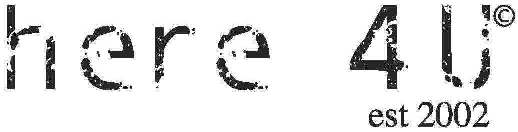 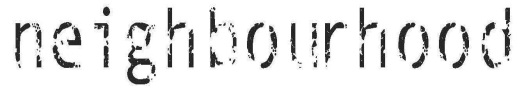 23/3-16Framgångsfaktorer för here4U neighbourhoodEn sammanställning efter tvärgruppsdiskussioner:Att starta upp och delta i projektet:Man hjälper sig själv när man hjälper andra Att visa eleverna respektAtt få med hela personalen.Nyfikenhet Gränssättande Tydlighet i rollenHa fokus på uppstart och tydligt stöd på plats i stadsdelen, bra ordnat handledarskapEtt sätt att stärka upp ordinarie verksamhet med fokus på att klara skolanFokus på att ge bra förutsättningar och tydlighet för deltagarna, handledare o praktiskt arbetePlanerade introduktionssamtal med handledare.Tydligt uppdrag till rektor med villkor och förväntningar, kraven på handledarna.Förankra uppdraget från rektor till personal och elever.Anpassning, rätt vägledning och gränssättningStafettpinnen av gamla NBH jätteviktigHitta nya lösningar, våga prova sin egen lösningGe berömBilaga 523/3-16Bredda Samarbetet i here4U neighbourhoodEn sammanställning efter tvärgruppsdiskussioner:Ett första steg: Att engagera fler lärare, att NBH är med på personalkonferenser som en del av skolan. Blir tydligt- större utbyte.Fler aktiviteter utomhus. Om aktiviteter är utomhus även vintertid- bättre koll på ev. konflikter, droghantering. Tex bjuda på fika utomhus som kyrka gör i stan.Ett första steg:Gården kan använda NBH för att få kunskap om läget på området, en ännu bättre bild.Enkät och kartläggning som första steg.Info till pensionärer från NBH.Bredda samarbetet och öka tryggheten:Möten med äldre, äldreomsorgen- ex. mötesplatsenSommaraktiviteter som NBH är med på.Mimer kan vara en part- samarbete-snygga till, Biblioteken, Föreningar, KyrkanFinnas med i områdets nätverksgrupper, bra sätt att synliggöra NBH och sig själv.Utveckla samverkan med föreningsliv/civilsamhälleStarta upp partnerskap utifrån socialt arbete i områdetSynas mer, befinna sig på platser där ungdomar ärÖka tryggheten på nätet, även skapa aktiviteter via nätet; t.ex. ”kom till basketplanen kl. 18 så kör vi”Vara nyfikna på t.ex. kulturföreningar, rebelgirls, Culturen- presentera det på ett bra sätt, erbjuda aktiviteter istället för att hänga på stanMimer o andra fastighetsbolag. Centrum företagare, Äldre, PRO kan också fokusera på att stötta barn o ungdomar- extra mormor/morfar- extra läxhjälp, matteträningVad gör vi redan, vad ska vi fortsätta göra:Samarbete med; Tomaskyrkan, Mimer, Grannsamverkan: centrumvandringar flera ggr i veckan tillsammans med here4U gruppen på skolan, centrum nätverket: skapa relationer med näringsidkare på området, Skiljebo SK/SISU/VIF/HVB hem-fotboll för alla, Aktiviteter utifrån skolan: simning, Boxning, Schack, TRY IT, Skol IF, here4U föreningen: here4U Trophy.Budget  År 2016Budget Ack 20160630Utfall 160630Intäkter   1 085 tkr 543 tkr 506 tkr KostnadsslagProjektledning, 1,5 tjänst, administration      900 000 kr 450 tkr438 tkr Förbrukning      160 000 kr 80 tkr  60 tkr Utvärdering         25 000 kr 12 tkr    8 tkr Totalt   1 085 kr 542 tkr506 tkr MålAktivitetAnsvarigTidUtvärderas när1Vara en länk mellan yngre och äldre i hjärtpunkt Skiljebos nya gemensamma lokalerNBH östlöpandejuni2Dagliga stadsdelsvandringar i SkiljebocentrumNBH östlöpandejuni2Möta unga, verka trygghetsskapande och lugnande, vara förebilderNBH löpandejuni3Lyssna på ungdomar och bedöma när mer hjälp behövsNBHlöpandejuni3Vid oro för ungas levnadsvillkor, bolla med berörda vuxnaNBH löpandejuni4Skapa lunchrastaktiviteter tillsammans med skola och fritidsgårdNBH löpandejuni4Hänvisa till fritidsgårdarnas aktiviteter efter skoltidNBHlöpandejuni4Tillsammans med fritidsgård, bibliotek och skola på Skiljebo, värdegrunds arbete i år 6NBH östmajjuni4Genomföra gemensam lovverksamhet, tillsammans med skola och fritidsgård i båda stadsdelarna.NBHsportlovpåsklovjuniMålAktivitetAnsvarigTidUtvärderas när1Relationsskapande arbete i cafét, servera frukost, delta i rastaktiviteter i cafét.NBH norrlöpandejuni2Medverka på here4U möten NBHlöpandejuni2Ge mandat till here4U medlemmarna på skolorna, göra gemensamma aktiviteter på skolan.NBH löpandejuni2Planera och genomföra here4U dag på skolornaNBHmajjuni3Genomföra onsdagstävlingarNBH, norrApril-junijuni4Skapa en läxhjälpsgrupp/aktiviteter på ÖnstaskolanNBH norrmajjuni4Delta i integrationsarbetet för nyanlända på ÖnstaskolanNBH norrlöpandejuni4Delta i ”Fotboll för alla” för nyanlända ungdomarNBH Östlöpandejuni4Tillsammans med Biblioteket på Skiljebo uppmuntra nyanlända ungdomar att läsa NBH östMaj/junijuni4Gå med ungdomar till föreningsaktiviteter NBHlöpandejuni4Uppmuntra ungdomar att tillsammans med NBH delta i fritidsgårdarnas aktiviteterNBHlöpandejuni5Motivera till studier, närvaro på lektionerna och läxläsningNBHlöpandejuni5Finnas i korridorer och på raster för att vara förebilder och skapa lugnNBHlöpandejuni5Pedagogisk måltid i matsalen på skolornaNBH löpandejuni